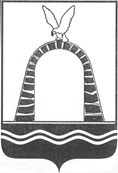 АДМИНИСТРАЦИЯ ГОРОДА БАТАЙСКАПОСТАНОВЛЕНИЕ от 04.04.2024 № 985г. БатайскО снятии режима повышенной готовности для органов управления и сил муниципального звена территориальной подсистемы единой государственной системы предупреждения и ликвидации чрезвычайных ситуаций города БатайскаНа основании пункта 26 Положения о единой государственной системе предупреждения и ликвидации чрезвычайных ситуаций, утвержденного постановлением Правительства Российской Федерации от 30.12.2003 № 794 «О единой государственной системе предупреждения и ликвидации чрезвычайных ситуаций», и в соответствии с постановлением Администрации города Батайска от 14.08.2019 № 1383 «О муниципальном звене территориальной подсистемы единой государственной системы предупреждения и ликвидации чрезвычайных ситуаций муниципального образования «Город Батайск», Администрация города Батайска постановляет:1. Отменить с 9.00 04 апреля 2024 режим «Повышенная готовность» для органов управления и сил муниципального звена территориальной подсистемы единой государственной системы предупреждения и ликвидации чрезвычайных ситуаций города Батайска.2. Органам управления и силам системы предупреждения и ликвидации чрезвычайных ситуаций города Батайска перейти в режим «Повседневная деятельность».3. Признать утратившим силу постановление Администрации города Батайска от 03.04.2024 № 984 «О введении режима функционирования «Повышенная готовность» для органов управления и сил муниципального звена территориальной подсистемы единой государственной системы предупреждения и ликвидации чрезвычайных ситуаций города Батайска».4.	Пресс-секретарю Администрации города Батайска проинформировать население через средства массовой информации и по иным каналам информирования о снятии режима повышенной готовности для органов управления и сил муниципального звена территориальной подсистемы единой государственной системы предупреждения и ликвидации чрезвычайных ситуаций города Батайска.5. Настоящее постановление вступает в силу со дня его подписания.6. Контроль за исполнением настоящего постановления возложить на заместителя главы Администрации города Батайска по внутренней политике Ермилову Т.Г.Глава Администрации                                                     	    города Батайска                                                                                 Р.П. ВолошинПостановление вноситМБУ «Управление гражданской защиты города Батайска»